Return this completed checklist along with all applicable itemsReturn this completed checklist along with all applicable itemsForm RD 410-4: Uniform Residential Loan Application 
Provide all applicable information, details, and data for the following sections:Section III. APPLICANT INFORMATION (Page 1 of 10)Section IV. EMPLOYMENT INFORMATION (Page 2 of 10)Section V. MONTHLY INCOME AND COMBINED HOUSING EXPENSE INFORMATION (Page 2 of 10)Section VI. ASSETS (Page 3 of 10. Do not complete the Liabilities information within this section) Section VIII. DECLARATIONS (Page 4 of 10)Section IX. ACKNOWLEDGMENT AND AGREEMENT – Sign and date (Page 5 of 10)Section X. INFORMATION FOR GOVERNMENT MONITORING PURPOSES (Page 5 of 10)Additional Information Required for RHS Assistance (only complete items with an asterisk) (Page 6 of 10)Sign and date (Page 8 of 10)Form 3550-1: Authorization to Release Information  Each adult member of the household must sign and date a separate release form.Verification of identity 
You must provide a copy of your government-issued photo identification (ID), and include evidence of your age. Standard ID verifications include a valid driver’s license or U.S. passport. If you do not have these standard verifications, contact us to discuss possible alternatives.Form RD 3550-4: Employment and Asset Certification You must check the appropriate blocks and account for all adult household members’ employment and nonretirement assets as instructed, then sign and date the certificate.Income Documentation: Submit your most recent signed federal income tax return, including all W-2s, 1099s, and all applicable schedules. If filed electronically, include a copy of the signature page with the self-select PIN, confirmation the return was accepted, or evidence it was filed by an authorized E-File provider. NOTE: If you are self-employed or are seasonally employed, submit your last two signed federal income tax returns and schedules. The last four consecutive weeks of pay stubs for all employed adult household members.Recent benefit statements demonstrating regular unearned income for all household members who receive:  Social Security or Supplemental Security Income Public assistance  Retirement (recent retirement fund statements covering at least a two-month period) Any other type of regular unearned income The most recent 12-month payment history of alimony and / or child support received by all adult household members as provided by the court-appointed entity responsible for handling payments. If this is not available, provide a copy of the separation agreement or divorce decree.  Two most recent brokerage or bank statements for all household members  Excludes tax-advantaged plans for education, health and medical, and retirement. If you get this information online, you must provide printed statements, not just online transaction histories. School transcripts for household member(s) ages 18 or older who are full-time students Written evidence of child care expenses for dependents ages 12 years or youngerIf you are 62 years of age or older, are disabled, or have a disabled household member and wish to be considered for a deduction to household income, provide evidence of unreimbursed annual medical expenses.  American Rescue Plan Act (ARPA) Refinance 
Checklist of items to accompany the Uniform Residential Loan Application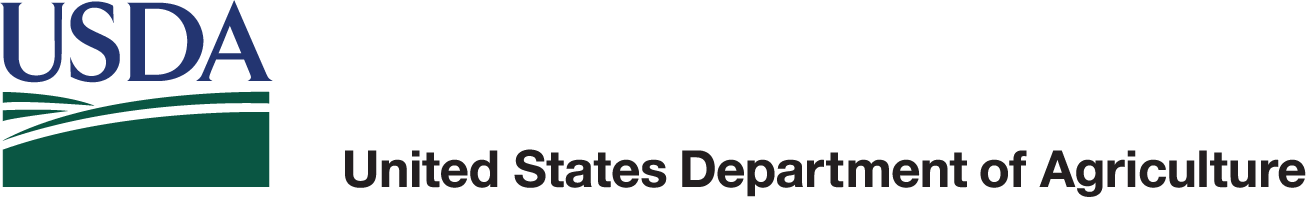 American Rescue Plan Act (ARPA) Refinance 
Checklist of items to accompany the Uniform Residential Loan ApplicationReturn this completed checklist along with all applicable itemsReturn this completed checklist along with all applicable itemsList other creditors who have a lien against the property: Creditor name:                                                  Amount of lien: 
                                                                                                                                          Calculating Recapture - Capital Improvements Credit NotificationAre there any major property deficiencies that require repair?                           Yes         No
If yes, please describe: ________________________________________________________________In limited circumstances, (for example, to correct health and safety hazards) additional loan funds may be requested to repair major property deficiencies.Provide your personal email address(es) below if you authorize Rural Development to contact you via email. 
Note: USDA password protects emails containing personally-identifiable information (PII). 